 Attachment A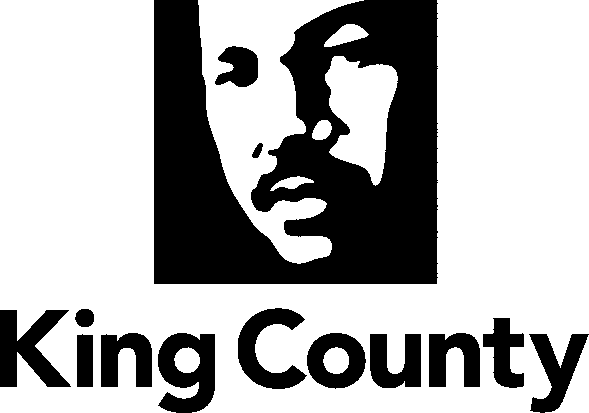 Metropolitan King County CouncilRegional Policy Committee 2022 Work ProgramI.  Subject matters for mandatory referral of legislation:Solid Waste  2.	Veterans Seniors and Human Services Levy (VSHSL) 3.	Homelessness including Regional Homeless Authority and Health through Housing 4. 	Mental Illness and Drug Dependency (MIDD) 5.	Regional Transportation (not including transit)6.	Affordable Housing7.	Best Starts for Kids (BSK) Levy 8.   Cultural Resources and Access lI. Briefings on subject matters that would benefit from interjurisdictional discussion   RPC Acting in its capacity as the Solid Waste Interlocal ForumPotential briefings - Planning, Recycling, Composting, Collection, Disposal, Transfer, FinanceVeterans Seniors and Human Services Levy (VSHSL) VSHSL Annual ReportsLand Conservation Parks and RecreationImplementation of the Puget Sound Emergency Radio Network (PSERN)HomelessnessRegional Affordable Housing StrategiesMental Illness and Drug Dependency (MIDD) MIDD Annual Report Best Starts for Kids (BSK) BSK Annual Report  Regional TransportationBriefings on county-wide road needs: conditions, bridges, funding and traffic ElectionsNatural DisastersBriefing from Emergency Management on preparations for natural or man-made disastersFlood ControlBriefing from the King County Flood Control District2020 King County Census ResultsKing County International Airport Expansion and Regional Airport NeedsState of Agriculture in King CountyRegional Approach to Public SafetyEconomic Recovery and Pandemic AssistanceKing County’s Clean Water Plan